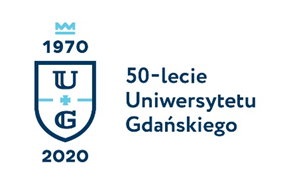 Monika Rogo
Biuro Rzecznika Prasowego Uniwersytetu Gdańskiegoul. Bażyńskiego 880-309 Gdańsktel.: (58) 523 25 84e-mail: monika.rogo@ug.edu.plhttp://www.ug.edu.pl/plGdańsk, 2 marca 2020Informacja prasowa
Dr Wojciech Glac z UG zwycięzcą konkursu Popularyzator Nauki 2019 
w kategorii „Naukowiec”
Dr Wojciech Glac z Wydziału Biologii Uniwersytetu Gdańskiego został zwycięzcą konkursu Popularyzator Nauki 2019 w kategorii „Naukowiec”, organizowanego przez serwis PAP Nauka w Polsce oraz Ministerstwo Nauki i Szkolnictwa Wyższego. Badacz UG jest cenionym dydaktykiem i popularyzatorem wiedzy na temat mózgu oraz pomysłodawcą i organizatorem Dni Mózgu na Uniwersytecie Gdańskim. Do 15. edycji konkursu Popularyzator Nauki zgłosiło się 109 kandydatów. Spośród nich kapituła konkursowa pierwszego stopnia wyłoniła 22 finalistów w 5 kategoriach, którzy byli w tym roku nominowani do nagrody.Dr Wojciech Glac z Pracowni Neurobiologii Katedry Fizjologii Zwierząt i Człowieka Uniwersytetu Gdańskiego co roku prowadzi kilkadziesiąt wykładów popularnonaukowych o tematyce neurobiologicznej. Jest pomysłodawcą i organizatorem Dni Mózgu na Uniwersytecie Gdańskim, które od 10 lat przyciągają kilka tysięcy młodzieży i dorosłych zainteresowanych tematyką mózgu.Lista finalistów i zwycięzców:W kategorii „Animator”:Dawid Myśliwiec (zwycięzca)Jerzy RafalskiKarol SieńkowskiAleksandra StefaniakW kategorii „Instytucja”:HydropolisKlub Astronomiczny AlmukantaratStowarzyszenie Rzecznicy Nauki (zwycięzca)W kategorii „Media”:Crazy Nauka - Aleksandra i Piotr Stanisławscy (zwycięzca)Czasopismo "Filozofuj!"Marzenna Nowakowska"Pytania z kosmosu" – Program 3 PR - Dr Tomasz Rożek i Marcin ŁukawskiW kategorii „Naukowiec”:dr Wojciech Glac (zwycięzca)dr Mikołaj Małeckidr hab. Piotr Rzymskidr Joanna Stojer-Polańskadr Andrew (Zbyszek) Szydłodr hab. Marta Wrzosekdr Witold ZawadzkiW kategorii „Zespół”:Dolnośląski Festiwal NaukiDział Marketingu Uniwersytetu SWPSHeweliusze Nauki (zwycięzca)Zespół MGS „Multimedialny Gwiezdny Spektakl”: prof. dr hab. Adam Maj, dr hab. Jerzy Grębosz, Józef SkrzekNagrodę główną zdobył Dolnośląski Festiwal Nauki, nominowany w kategorii „Zespół”. Wyróżnienia otrzymali dr hab. Marta Wrzosek, nominowana w kategorii „Naukowiec” oraz Jerzy Rafalski, nominowany w kategorii „Animator”.Redakcja serwisu PAP Nauka w Polsce przyznała również pozaregulaminowe Wyróżnienie im. red. Tomasza Trzcińskiego za wzorcową politykę informacyjną. Otrzymało je Biuro Prasowe Uniwersytetu Łódzkiego.Konkurs Popularyzator Nauki organizowany jest od 2005 roku przez serwis PAP Nauka w Polsce we współpracy z Ministerstwem Nauki i Szkolnictwa Wyższego. To najstarszy i najbardziej prestiżowy w Polsce konkurs, w którym nagradzani są uczeni, ludzie mediów, instytucje oraz społecznicy, których pasją jest dzielenie się wiedzą i odsłanianie tajemnic współczesnej nauki osobom niezwiązanym ze środowiskiem akademickim.Wśród dotychczasowych laureatów konkursu znajdują się m.in.: filozof przyrody ks. prof. Michał Heller, neurobiolog prof. Jerzy Vetulani, autor telewizyjnych programów popularnonaukowych red. Wiktor Niedzicki, fizyk prof. Tadeusz Wibig, a także instytucje takie jak Centrum Nauki Kopernik, Polska Akademia Dzieci czy Instytut Biologii Doświadczalnej im. M. Nenckiego.Gala wręczenia nagród odbyła się 28 lutego 2020 roku w Warszawie. W uroczystości wzięli udział m.in. Minister Nauki i Szkolnictwa Wyższego Jarosław Gowin, Prezes Polskiej Agencji Prasowej Wojciech Surmacz oraz przewodniczący kapituły konkursu prof. Michał Kleiber, którzy wręczyli nagrody laureatom.Więcej informacji o konkursie i laureatach na stronie PAP Nauka w Polsce Więcej informacji o Dniach Mózgu na UG na stronie projektu 